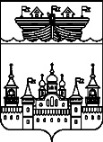 ЗЕМСКОЕ СОБРАНИЕ ВОСКРЕСЕНСКОГО МУНИЦИПАЛЬНОГО РАЙОНА НИЖЕГОРОДСКОЙ ОБЛАСТИРЕШЕНИЕ26 декабря  2019 года	№136О внесении изменений в решение Земского собрания Воскресенского муниципального района Нижегородской области от 27.03.2015 № 21 «О возмещении расходов депутатам Земского собрания Воскресенского муниципального района Нижегородской области»В соответствии с Федеральным законом от 6.10.2003 № 131 – ФЗ «Об общих принципах организации местного самоуправления в Российской Федерации», Законом Нижегородской области от 03.10.2008 N 133-З «О гарантиях осуществления полномочий депутата, члена выборного органа местного самоуправления, выборного должностного лица местного самоуправления в Нижегородской области», Уставом Воскресенского муниципального района, Положением о статусе депутата Земского собрания Воскресенского муниципального района, утвержденным решением Земского собрания района № 26 от 28.04.2006,Земское собрание района  решило:1.Внести в Порядок  возмещения расходов, связанных с осуществлением полномочий депутата Земского собрания Воскресенского муниципального района, осуществляющего свои полномочия на непостоянной основе, утвержденный решением Земского собрания Воскресенского муниципального района Нижегородской области от 27.03.2015 № 21 следующие изменения:1)пункт 1 признать утратившим силу.2)пункт 2 изложить в новой редакции:	«2. Депутату возмещаются связанные с осуществлением его полномочий транспортные расходы, расходы на командировки в размере 1000 рублей в год.Депутату, осуществляющему полномочия председателя Земского собрания Воскресенского муниципального района Нижегородской области возмещаются связанные с осуществлением его полномочий транспортные расходы, расходы на командировки в размере 10 000 рублей в месяц.».3)пункт 3 изложить в новой редакции:«3.Депутат, осуществляющий полномочия председателя Земского собрания Воскресенского муниципального района Нижегородской области, депутаты могут быть направлены в командировки, связанные с осуществлением их полномочий по распоряжению председателя Земского собрания района. За время командировки депутату, осуществляющему полномочия председателя Земского собрания района, депутату выплачиваются суточные, а также возмещаются расходы по найму жилого помещения, расходы на оплату проезда к месту командировки и обратно, иные связанные с командированием расходы в соответствии с законодательством Российской Федерации. Для получения возмещения расходов по проезду и найму жилого помещения, а также суточных депутат, осуществляющий полномочия председателя Земского собрания района предъявляет в аппарат Земского собрания района авансовый отчет с приложением следующих документов:- проездные документы, подтверждающие факт поездки;- документы, подтверждающие факт найма жилого помещения;- заявление на возмещение расходов.».4) пункт 4 изложить в новой редакции:«4. Депутату, осуществляющему полномочия председателя Земского собрания района, депутату возмещаются связанные с осуществлением его полномочий транспортные расходы через их личные заявления и прилагаемые к ним оформленные в установленном порядке маршрутные листы и документы, подтверждающие оплату ГСМ.».5) пункт 5 изложить в новой редакции:«5. Авансовый отчет об израсходованных денежных средствах, документы, подтверждающие произведенные расходы (кассовые чеки, проездной билет и др.), представляются депутатом, осуществляющий полномочия председателя Земского собрания района,  депутатом в  аппарат Земского собрания в следующие сроки: о командировочных расходах - в течение 3 рабочих дней после возвращения депутата из командировки; о транспортных расходах - не позднее 10-го числа месяца, следующего за отчетным.».2.Опубликовать настоящее решение на официальном Интернет-сайте администрации Воскресенского муниципального района Нижегородской области: http://www.voskresenskoe-adm.ru в разделе «Органы МСУ и организации», подраздел «Земское собрание Воскресенского муниципального района, нормативные акты».3.Контроль за исполнением настоящего решения возложить на постоянную комиссию по вопросам местного самоуправления, связям с общественностью, средствами массовой информации, правовой политике, работе с военнослужащими, правоохранительной деятельности (У.Б.Баранова).4.Настоящее решение вступает в силу со дня принятия.Председатель Земского собрания района          С.И.Доронин                                                                          